29. TÝDEN   1.-5.4.2024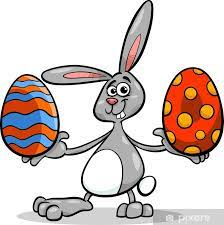 PLÁN VÝUKY 3.BPONDĚLÍ – VELIKONOČNÍ STŘEDA – PLAVÁNÍUČIVO na tento týden:ČJ: Vyjmenovaná slova po S – seznámení a probrání SYN, SYTÝ, SÝR                                                                          + SOUHRNNÉ OPAKOVÁNÍ uč. do str. 81    ČJ-PS do str.21SLOH – PĚTILÍSTEK, vyprávění o Velikonočních prázdnináchMat: Souhrnné opakování - uč.49-51PRV: ZMĚNY V PŘÍRODě NA JAŘE + ŽIVOČICHOVÉ A ROSTLINY                                                                                                                   ROSTLINY – ROZDĚLENÍ: kvetoucí, nekvetoucí	                                                     : užitkové, okrasné, léčivé, jedovaté, chráněné         Poznávačka rostlin obrázky str.36–38 bude po Velikonocích.